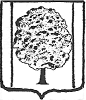 ПОСТАНОВЛЕНИЕ АДМИНИСТРАЦИИ ПАРКОВСКОГО СЕЛЬСКОГО ПОСЕЛЕНИЯТИХОРЕЦКОГО РАЙОНАот 23.04.2018                                                                                  № 94посёлок ПарковыйОб организации работы телефона «горячей линии» администрации Парковского сельского поселения Тихорецкого района по вопросам противодействия коррупцииНа основании Федерального закона от 25 декабря 2008 года № 273-ФЗ                           «О противодействии коррупции» и в целях реализации антикоррупционных мероприятий, проводимых администрацией Парковского сельского поселения Тихорецкого района в соответствии с распоряжением главы администрации (губернатора) Краснодарского края от 30 сентября 2008 года № 789-р «О мерах по противодействию коррупции в Краснодарском крае», планом противодействия коррупции в Парковском сельском поселении Тихорецкого района, утвержденным распоряжением администрации Парковского сельского поселения Тихорецкого района от 28 апреля                     2009 года № 26-р «О создании совета по противодействию коррупции в сферах деятельности органов местного самоуправления в Парковском сельском поселении Тихорецкого района» , п о с т а н о в л я ю:1.Утвердить Порядок организации работы телефона «горячей линии» администрации Парковского сельского поселения Тихорецкого района по вопросам противодействия коррупции согласно приложению к настоящему постановлению.2.Общему отделу администрации Парковского сельского поселения Тихорецкого района обеспечить обнародование  настоящего постановления и его размещение на официальном сайте Парковского сельского поселения Тихорецкого района в информационно-телекоммуникационной сети «Интернет».3.Контроль за выполнением настоящего постановления оставляю за собой.4.Постановление вступает в силу со дня его обнародования.Глава Парковского сельского поселенияТихорецкого района								   Н.Н. АгеевПОРЯДОКорганизации работы телефона «горячей линии» администрации Парковского сельского поселения тихорецкого района по вопросам противодействия коррупции1. Общие положения1.1.Настоящий Порядок организации работы телефона «горячей линии» администрации Парковского сельского поселения Тихорецкого района по вопросам противодействия коррупции (далее - Порядок) определяет правила организации работы телефона «горячей линии» администрации Парковского сельского поселения Тихорецкого района (далее- администрация) по вопросам противодействия коррупции -  8 (86196) 47-2-40 (далее - телефон «горячей линии»), приема, регистрации и рассмотрения поступивших обращений.1.2.Телефон «горячей линии» создан в целях:оперативного реагирования на возможные коррупционные проявления в деятельности муниципальных служащих администрации (далее - муниципальные служащие);разработки и принятия мер, направленных на совершенствование деятельности администрации по вопросам противодействия коррупции;формирования в обществе нетерпимости к коррупционному поведению.Телефон «горячей линии» является дополнительным средством для обеспечения возможности обращений граждан в администрацию.1.3.По телефону «горячей линии» принимается и рассматривается информация о фактах:коррупционных проявлений в действиях муниципальных служащих;возможного конфликта интересов в действиях муниципальных служащих;несоблюдения муниципальными служащими ограничений и запретов, обязанностей, установленных в целях противодействия коррупции, требований о предотвращении или об урегулировании конфликта интересов, установленных законодательством Российской Федерации.1.4.Граждане, обратившиеся по телефону «горячей линии» с обращением, не относящимся к вопросам противодействия коррупции в администрации, информируются о порядке направления обращений по иным вопросам.1.5.Организация работы с обращениями граждан по вопросам противодействия коррупции, поступившими по телефону «горячей линии», осуществляется в соответствии с требованиями законодательства Российской Федерации о порядке рассмотрения обращений граждан.1.6.Информация о функционировании телефона «горячей линии» и о правилах приема обращений размещается на официальном сайте администрации в информационно-телекоммуникационной сети «Интернет».2. Прием обращений по телефону «горячей линии» и их обработка2.1.Телефон «горячей линии» устанавливается в общем отделе администрации (далее - общий отдел).2.2.Обеспечение работы телефона «горячей линии» осуществляют ответственные должностные лица общего отдела, в должностные обязанности которых входит обработка информации, поступившей по телефону «горячей линии» (далее - ответственные должностные лица).2.3.Все обращения, поступающие по телефону «горячей линии», не позднее следующего рабочего дня со дня их получения подлежат обязательному внесению ответственным должностным лицом в журнал регистрации обращений граждан и организаций, поступивших по телефону «горячей линии» администрации Парковского сельского поселения Тихорецкого района по вопросам противодействия коррупции (далее - Журнал), форма которого предусмотрена приложением № 1 к настоящему Порядку, и оформляются по форме, предусмотренной приложением № 2 к настоящему Порядку.2.4.Обращение, поступившее по телефону «горячей линии», без указания фамилии гражданина, направившего обращение, или почтового адреса, по которому должен быть направлен ответ, регистрируется в Журнале, но при этом ответ на обращение не дается.2.5.Обращения, содержащие нецензурные либо оскорбительные выражения, угрозы жизни, здоровью и имуществу должностного лица, а также членов его семьи, администрация вправе оставить без ответа по существу поставленных в нем вопросов и сообщить гражданину, направившему обращение, о недопустимости злоупотребления правом.2.6.Организация рассмотрения обращений по вопросам противодействия коррупции, поступивших по телефону «горячей линии», осуществляется общим отделом.2.7.Если в обращении содержатся сведения о подготавливаемом, совершаемом или совершенном противоправном деянии, а также о лице, его подготавливающем, совершающем или совершившем, обращение подлежит направлению в соответствующий государственный орган в соответствии с его компетенцией.3. Организация работы телефона «горячей линии»3.1.Заполненная форма обращения, поступившего по телефону «горячей линии», подлежит хранению в течение 1 года со дня поступления обращения.3.2.Общий отдел ежегодно обобщает информацию по обращениям граждан, поступившим по телефону «горячей линии». Указанная информация учитывается при подготовке доклада о восприятии уровня коррупции в Парковском сельском поселении Тихорецкого района в соответствии с постановлением администрации от 8 ноября 2016 года № 327 «О мониторинге восприятия уровня коррупции в администрации Парковского сельского поселения Тихорецкого района».3.3.За неисполнение (ненадлежащее исполнение) настоящего Порядка муниципальные служащие общего отдела несут ответственность в соответствии с законодательством Российской Федерации.Начальник общего отдела администрацииПарковского сельского поселенияТихорецкого района							       Е.В.ЛукьяноваФОРМАжурнала регистрации обращений граждан и организаций, поступивших по телефону «горячей линии» администрации Парковского сельского поселения Тихорецкого района по вопросам противодействия коррупцииНачальник общего отдела администрацииПарковского сельского поселенияТихорецкого района							       Е.В.ЛукьяноваФОРМА ОБРАЩЕНИЯ,поступившего на телефон «горячей линии» администрации Парковского сельского поселения Тихорецкого района по вопросам противодействия коррупцииДата, время:—————————————————————————————————(указываются дата, время поступления обращения на телефон «горячей линии» (число, месяц, год, час, минуты)Фамилия, имя, отчество гражданина, наименование и организационно-правовая   форма юридического лица (Ф.И.О. его представителя):————————————————————————————————Адрес места жительства гражданина, адрес (местонахождение) юридическоголица:———————————————————————————————(указывается адрес, который сообщил заявитель,————————————————————————————————— либо делается запись о том, что заявитель адрес не сообщил)Контактный телефон:—————————————————————————————————(номер телефона, с которого звонил и/или который сообщил заявитель,—————————————————————————————————  либо делается запись о том, что телефон не определился и/или заявитель номер телефона не сообщил)Содержание обращения:—————————————————————————————————Обращение принял:—————————————————————————————————(должность, фамилия и инициалы, подпись лица, принявшего сообщение)Начальник общего отдела администрацииПарковского сельского поселенияТихорецкого района							       Е.В.ЛукьяноваПРИЛОЖЕНИЕ УТВЕРЖДЕНпостановлением администрации Парковского сельского поселенияТихорецкого районаот 23.04.2018 № 94ПРИЛОЖЕНИЕ № 1к Порядку организации работы телефона «горячей линии» администрации Парковского сельского поселения Тихорецкого района по вопросам противодействия коррупции, утвержденному постановлением администрации Парковского сельского поселения Тихорецкого районаот 23.04.2018 № 94№п/пДата, время регистрации обращенияКраткое содержание обращенияФ.И.О. гражданина (для физических лиц) наименование и организационно-правовая форма организации (Ф.И.О. его представителя) (при наличии информации)Адрес места жительства, телефон абонента (для физических лиц) адрес (местонахождение) юридического лица (при наличии информации)Ф.И.О. ответственного должностного лица, обработавшего обращение, подписьПринятые меры1234567ПРИЛОЖЕНИЕ № 2к Порядку организации работы телефона «горячей линии» администрации Парковского сельского поселения Тихорецкого района по вопросам противодействия коррупции,утвержденному постановлением администрации Парковского сельского поселения Тихорецкого районаот 23.04.2018 № 94